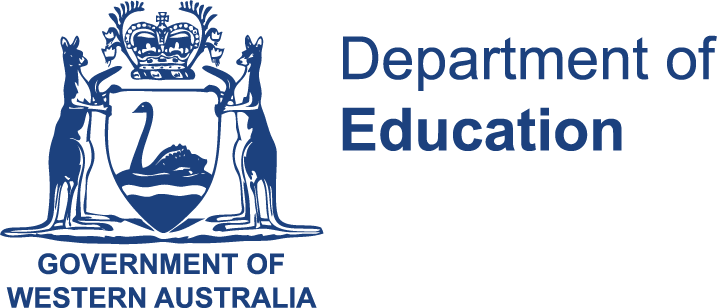 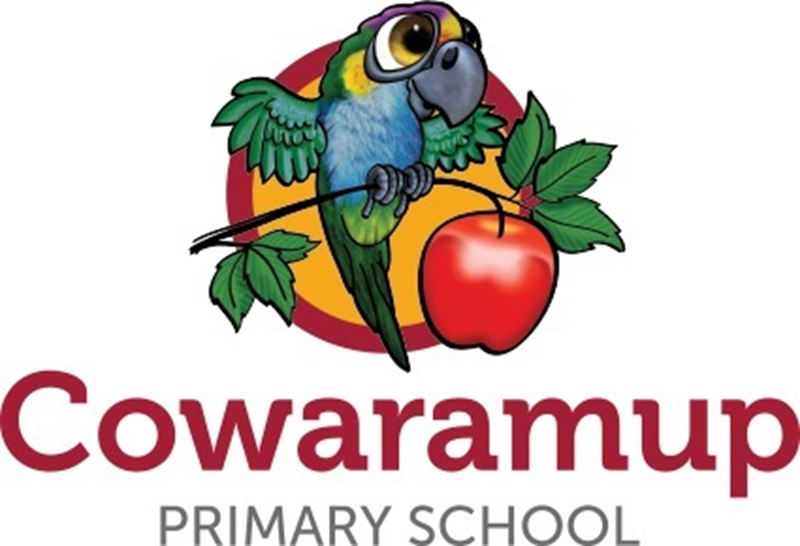 Contents1	School details	12	Emergency response contact list	22.1	Important bushfire emergency information contacts sources	23	Incident management team	34	Bushfire response telephone tree	55	Emergency equipment	66	Bushfire preparation checklist	77	Bushfire action plan maps	107.1	Onsite ‘safer building location(s)’	107.2	Offsite evacuation locations	118	Bushfire mitigation management register	129	Advice from Department of Fire and Emergency Services and other agencies	13Appendix A – Bushfire warnings stages	14Appendix B – Procedures in event of a sudden bushfire	16Relocate to onsite ‘safer building location(s)’	16Offsite evacuation procedures	18Appendix C - Pre-emptive (planned) closure procedures	20Flow chart – Principal’s response to ‘catastrophic’ fire danger rating	21Appendix D – After hours or school holiday procedures	22Appendix E – Communication templates	23Emergency text message alert templates	23School newsletter sample text	24Sample text for a notice of temporary school closure	25School detailsTo complete this plan:use the Principal’s guide to bushfire (Principal’s guide) to help youon the front cover of the document, remove the word ‘template’ and replace it with your school’s nameenter information into the grey sections of this document, following the prompts in the square brackets where featured. You can add extra rows to tables where necessary.When your plan is complete, access Prepare for bushfire season at your school on Ikon to lodge it as one document (include appendices).Emergency response contact listEnter the contact details into the table below.Dial 000 in an EMERGENCYOther important emergency sourcesEmergency WA website - https://www.emergency.wa.gov.au/Department of Fire and Emergency Services Information line – 13 33 37Twitter - https://twitter.com/dfes_waLocal radioABC Emergency WAABC local radio6PRIncident management teamBushfire response telephone treeComplete the information boxes with the contact details for the relevant stakeholders.Emergency equipmentIdentify the location and the type of emergency equipment at your site. Bushfire preparation checklistBushfire action plan mapsOnsite ‘safer building location(s)’Offsite evacuation locationsCowaramup HallBushfire mitigation management registerAttach your bushfire mitigation register for any treatment works or actions undertaken to reduce risk (refer section 3.2 of the Principal’s guide)Note:If your school has not received a bushfire risk assessment and treatment plan and had the identified works undertaken, you are not required to complete this register.Advice from Department of Fire and Emergency Services and other agenciesRecord in the table below any bushfire advice received by the school from:Department of Fire and Emergency Services, including the local DFES regional officelocal fire brigades and community emergency services managerlocal governmentlocal government local emergency management committeeexternal experts. Identify the date and source of the advice.Appendix A – Bushfire warnings stagesIssued by the Department of Fire and Emergency Services and Department of Biodiversity, Conservation and Attractions – Parks and Wildlife Service.Emergency services communicate information in a number ways during a bushfire event. Use these warnings to understand when your need to activate your bushfire procedures (refer to Appendix B).Appendix B – Procedures in event of a sudden bushfireRelocate to onsite ‘safer building location(s)’You may be instructed to relocate to your onsite ‘safer building location(s)’.Initiate the below procedure if the following occurs:a ‘Watch and Act’ or ‘Emergency Warning’ alert is issued on the Emergency WA website or the Department of Fire and Emergency Services Bushfire Warnings page of the Department of Fire and Emergency Services website (refer to Appendix A for details about the alerts); andinstruction from the Department of Fire and Emergency Services, Emergency Services or your Regional Executive Director.Follow these procedures to relocate to the onsite safer building location(s).Offsite evacuation proceduresYou may be instructed to relocate to your offsite evacuation.Initiate the below procedure if the following occurs: ‘Watch and act’ or ‘emergency warning’ bushfire warning alert on the Emergency WA website or the Department of Fire and Emergency Services Bushfire Warning system is invoked (refer to the bushfire warnings listed in Appendix A); andDirection from Department of Fire and Emergency Services or Emergency services to evacuate offsite; or Direction from the Deputy Director General Schools or the Manager, Security and Emergency Management. The Regional Executive Director will relay the decision to you to evacuate offsite.Follow these procedures if you need to evacuate to an offsite evacuation location during a bushfire event.Appendix C - Pre-emptive (planned) closure proceduresYou may be instructed to pre-emptively close your school due to a predicted catastrophic fire danger rating.Initiate the below procedure if the following occurs:Alert received from the Department of Fire and Emergency Services; orDirection from the Deputy Director General, Schools or the Manager, Security and Emergency Management. The Regional Executive Director will relay the decision to you.Follow these procedures for a planned school closure in response to predicted catastrophic fire conditions. Also refer to the Flow chart – Principal’s response to catastrophic fire danger rating below.Flow chart – Principal’s response to ‘catastrophic’ fire danger ratingAppendix D – After hours or school holiday proceduresYou may be instructed to keep your school closed during the school holidays or after hours during a bushfire event.Initiate the below procedure if the following occurs:‘Watch and act’ or ‘emergency warning’ bushfire warning alert on the Emergency WA website or the Department of Fire and Emergency Services Bushfire Warning system is invoked (refer to the bushfire warnings listed in Appendix A); andDirection from the Deputy Director General, Schools or the Manager, Security and Emergency Management. The Regional Executive Director will relay the decision to you.Follow these procedures if a bushfire starts during the school holidays or after hours.Appendix E – Communication templatesEmergency text message alert templatesYou can use these sample text templates update parents, carers and staff about a response to a bushfire. These texts are also located on Ikon – refer to Manage bushfire and emergency incident communications.Public schools to close tomorrow due to catastrophic fire danger ratingStudents are safe and still on school siteStudents have been relocatedNot safe to pick up childrenSchool to reopen on [day]School newsletter sample textYou can use this sample text below can be used to provide the school community with information about a pre-emptive closure.Sample text for a notice of temporary school closureThe sample text below can be used in a notice to be placed on:the school main notice board at front of the school main administration entrance doors other entry/exit doors throughout the buildingskindergarten and pre-primary, where relevant.School name(include name of co-located school or facilities if applicable)Cowaramup Primary SchoolSchool address24 Waverley Road, CowaramupNumber of students385Number of staff40Number of students requiring extra support if evacuating0Number of school sides bordered by bush2Names of major roads bordering schoolWaverley RoadSchool’s site-specific alert, for example:siren/pause x 3 continuous handbellcontinuous siren or short whistle blastsContinuous siren using the megaphone.Plan prepared by(principal’s name)Peter HowseDate prepared29th July, 2020OrganisationDetails Phone number / Website Local police(eg name of nearest police station)Margaret River Police 97572222Local hospital (eg name of nearest hospital or medical emergency facility)Margaret River Hospital97570400Local fire brigade(eg name of nearest fire station)Margaret River Fire BrigadeCowaramup Bush Fire Brigade97572738Bus contractors(ready for pre-emptive closure or offsite evacuation)Shepardson’s Bus Contractors97572955Electricity provider - in the case of a power outage(eg Horizon Power or Western Power)Western Power 131351State emergency service (if known)Margaret River132500130065720997573000Poisons information (where relevant)131126Regional Executive Director – contact nameNeil MilliganAlison Ramm04289138700438924649PositionStaff NameDutiesMobile numberPrincipalPeter HowseMonitor official communication channels to enable informed decisions to be made.Initiate Emergency Response Contact ListRaise alarm throughout school (siren and megaphone)Complete sweep of school including toilets, sheds and outside areas to make sure that everyone is in a designated safer building location.Take copies of all class lists, DOTT timetable, EA timetable and Library Timetable.Monitor situation and ensure that classes stay in designated ‘safer building locations’ (ref: appendix C)Liase with fire wardens, DFES and emergency services.Advise Regional Director Schools.0409117605Deputy principalAmanda RoddaDebra NiotakisAssist principal with sweep of school including toilets, sheds and outside areas.  Take copies of all class lists, DOTT timetable, EA timetable and Library Timetable.Take asthma medication (lunchboxes) to redblock.04500456440427478387Manager corporate servicesSchool OfficerJulie RyanCorien RidleyNichelle DoddTracey TaylorMANAGER OF CORPORATE SERVICES Call 000 Collect first-aid kit (red backpack) with asthma puffer and take to library.Communicate with bus contractor & DoE media unitRemain in building unless otherwise directed by fire warden.SCHOOL OFFICER:Put asthma medication from sick bay in bag (lunchboxes with plans) and give to Deputy to take to red block when doing sweep.Advise parents via School Bag App.Close doors, roof vents and windows.  Turn off evaporative coolers.Check off all visitors that return to office and check off against the visitors Ipad Sign in.Remain in building unless otherwise directed by fire warden.0408957420042757384204189337880409602779TeachersRemain with class and support staff.Move to a ‘Safer Building Location’ Red BlockRooms 5,6,7,8,10,11, Art RoomLibraryRoom 9, K1-K3, PP1, PP2, Theatre, Canteen staffStay within RoomsRooms 1,2,3,4Account for each child (roll) and identify students and support staff with known respiratory conditions. Close doors, roof vents and windows.  Turn off evaporative coolers.Remain in building unless otherwise directed by fire warden.Accredited first aid officersCLEANERS, GARDENERS and CHAPLAINReport to the administration building so you can be marked as presentVISITORSAll visitors must report to the administration building so they can be marked as present in Visitors’ Book.EquipmentDetails (include location/s, date checked and any other comments)Evacuation kitAdmin   Checked July 2020First aid kit(s)Admin Sick Room checked at the commencement of each term.Emergency warning or alert system, eg:mobile telephones (charged)hand-operated fire alarm (portable siren) portable radiosspare batteriesAdmin  Checked July 2020Emergency communications equipment All staff to take mobile phonesRegisters for:studentsstaffvisitorsUse of Ipad – Allows remote access of visitor register off site.Principals must:complete this bushfire preparation checklist annuallyprovide evidence in the form of notes to show that management activities have been actionedinform all staff members of their responsibilities.Principals must:complete this bushfire preparation checklist annuallyprovide evidence in the form of notes to show that management activities have been actionedinform all staff members of their responsibilities.Principals must:complete this bushfire preparation checklist annuallyprovide evidence in the form of notes to show that management activities have been actionedinform all staff members of their responsibilities.Management activities☑ or NAEvidenceThe annual review of the Standalone bushfire plan has been completed before the start of bushfire season.☑July 2020Consulted and received advice in preparing your Standalone bushfire plan from any of the below (as relevant):local Emergency Services Department of Fire and Emergency Services Department of Biodiversity, Conservation and Attractions – Parks and Wildlife Service local volunteer fire brigade WA Police Forcelocal government local emergency management committee or local government representative community emergency services manager if there is one for the area.☑[complete section 9]Staff have been made aware of the Standalone bushfire plan through:staff meetingsstaff bushfire induction session that includes:an overview of the Standalone bushfire planhow to turn off evaporative air conditioner units, the location of switches how to close roof ventsthe types of Bushfire Warnings issued by the Department of Fire and Emergency Services and the Emergency Alert telephone warning systemto direct bushfire media enquiries to the Department’s media unit (08) 9264 5821.☑Staff Meeting and Induction30/07/2020Students and parents or carers have been made aware of the Standalone bushfire plan through:key bushfire safety messages incorporated into the curriculumnewslettersschool information booklet (include actions and procedures)school website☑School Websitehttps://cowaramupps.wa.edu.au/web/Communication plans are in place:‘emergency response contact list’ completed (refer to section 2)‘bushfire response telephone tree’ completed (refer to section 4)communication templates for sample emergency text message, newsletter content and school notice text are complete (refer to Appendix D)Note: Contact lists for staff and parents must be current.☑Emergency equipment available and checked (as listed in section 5):evacuation kit checked at least once per termemergency warning or alert system worksemergency communications equipment availablefirst aid kit(s) availableregisters for students, staff and visitors readily accessible for roll call☑Evacuation drills practised to your onsite ‘safer building location(s)’:before the start of the bushfire seasonat least once per term during the bushfire season. Note: You must do at least three drills per year.☑Term 4, 2020Term 1, 2021Identified your onsite ‘safer building location(s)’ and:shown in your school site plan in section 7.1regularly checked for readinessinformed local emergency services of location(s)listed in the Emergency and critical incident management planNote: For further information, refer to section 4.2 in Principal’s guide.☑Onsite safer building location(s)’ – section 7.1)]Two or more suitable offsite evacuation locations have been identified in case one of the offsite locations is under threat from the bushfire. Local government authority has provided written or email approval on the use of these offsite locations.Note: For further information, refer section 4.3 in the Principal’s guide.[list offsite locations][complete ‘bushfire action plan map – offsite locations’ – Appendix section 7.2][detail approval received]Checked the asset protection zone, which is a minimum distance of 20 meters surrounding the school is:clear of all rubbish, long dry grass, bark, flammable and combustible materials, including leaf litter and unused piles of mulchmaintained routinely throughout the yearNote: For further information, refer to section 4.3 in the Principal’s guide.☑Gardener to check an mow areas to the east and south of the school during term 3, 4 and term 1.each year.Checked the fuel load management (the clearing of dry grass, leaves, twigs, dead vegetation and dead bark) within the hazard separation zone (extending 80 meters from the outer edge of the asset protection zone) has reduced:the likelihood of crown fires developing close to buildingsspot fire ignition potential within the zone☑Made sure that the use of machinery (such as angle grinders, mowers or machines with internal combustion engines) are restricted on severe fire danger days.Make sure that the use of any machinery or power tools that can generate sparks on total fire ban days are not permitted.Note: Any ‘hot works’ including welding and grinding or the operation of plant, equipment or machinery in bushland areas, can potentially ignite vegetation and cause bushfires.Refer to the Principal’s guide to bushfire – ‘Terminology’ (section 13 of the guide)☑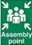 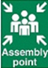 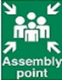 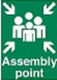 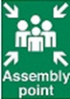 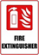 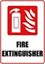 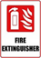 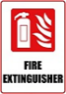 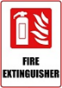 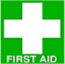 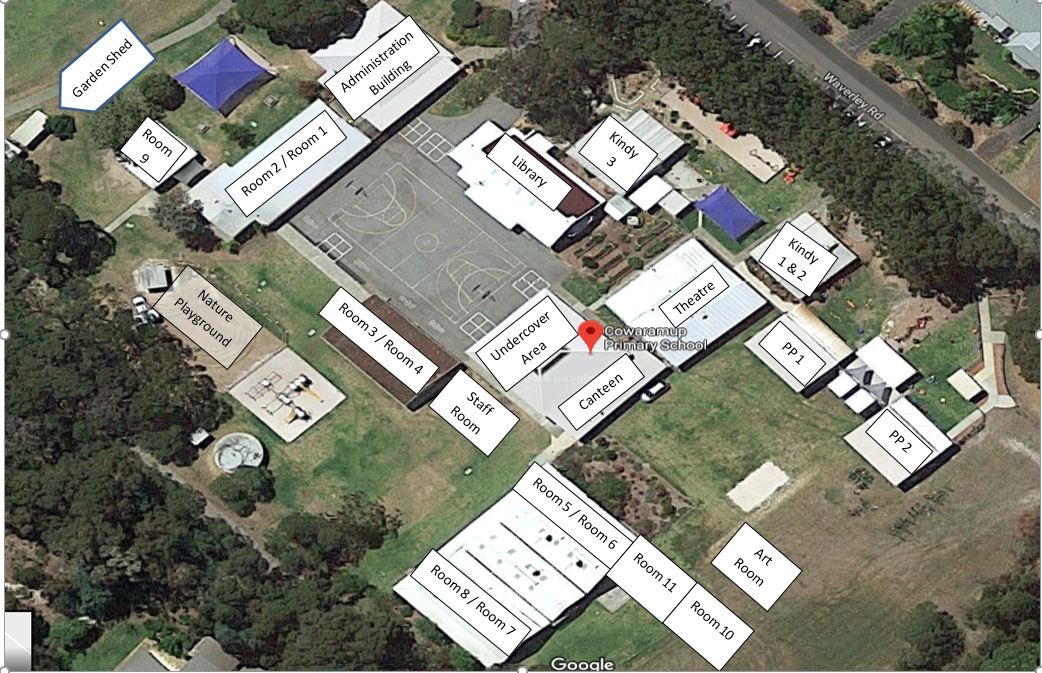 Emergency Dial 000Primary action:Determine if the bushfire is a threat to the school. Monitor official sources listed in section 2. Secondary action:Refer to Appendix B for the procedures to Relocate to onsite ‘safer building location(s).Rooms 1-4Stay within ClassroomsRed BlockRooms 5,6,7,8,10,11, Art RoomLibraryK1-K3, PP1, PP2, Theatre, Room 9Administration 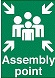 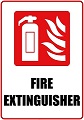 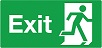 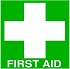 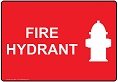 Map last updated: July 2020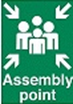 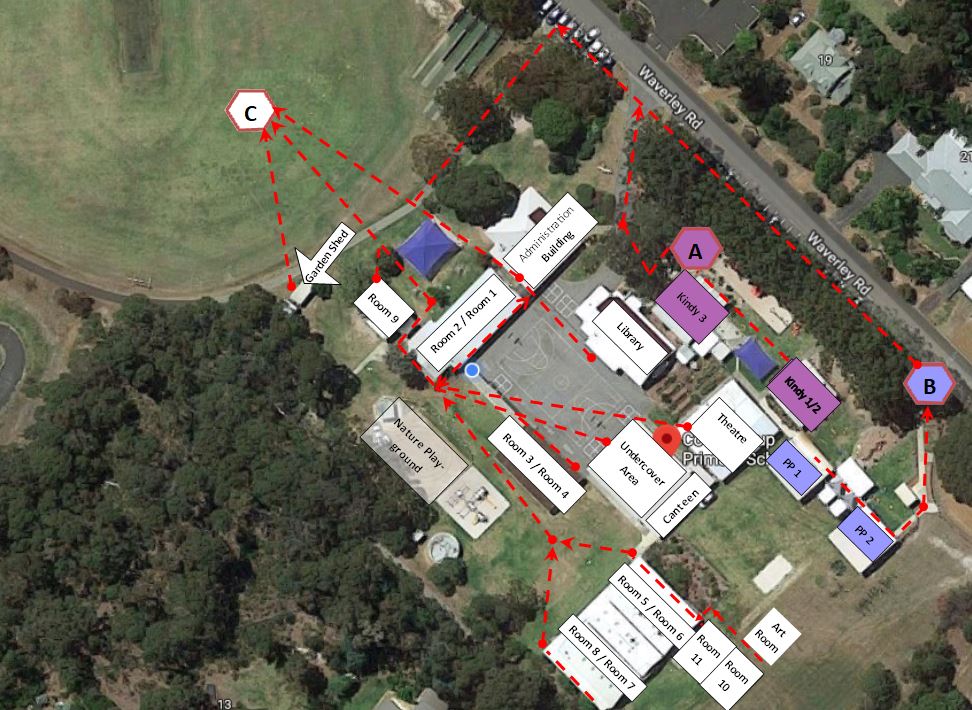 Emergency Dial 000Primary action:Determine if the bushfire is a threat to the school. Monitor official sources listed in section 2. Secondary action:Refer to Appendix B for the procedures to Relocate to offsite evacuation location Cowaramup Oval - Location 1Cowaramup Hall – Location 2Map last updated: July 2020Reference numberBushfire mitigation actionsTarget date for completionResponsibleSource of fundsNotesCompletion dateDFES map item referenceTreatment strategy / works requiredDate (dd/mm/yyyy)The staff member name who will sign off the action as completeeg school or central fundingProgress or issues associated with the work (including date of progress or issues)Date (dd/mm/yyyy)Date of adviceAgency nameAdvice receivedName of officer (who provided advice)Contact number or email addressBushfire warning stagesBushfire warning stagesBushfire warning stages 1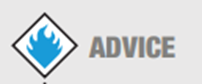 A fire has started but there is no known danger. This is general information to keep principals informed and up to date with developments. Principals must:turn off evaporative air conditioners and ensure roof vents are closed. check and patrol school regularly for bushfire activity, paying special attention to the evaporative air conditioners.2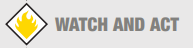 There is a possible threat to lives and property. Conditions are changing. Principals must prepare to:evacuate or move students, staff and visitors to their pre-determined onsite ‘safer building location’. They must not be moved to an open area.Evacuation orders are:issued by emergency services if required.relayed via a variety of official sources such as the DFES website and Emergency WA website. It is vital that the principal:accesses bushfire information from official sources. makes an informed decision to stay on-site or evacuate offsite based on advice from emergency services.3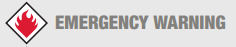 A school is in danger as its area will be impacted by fire. Take immediate action to survive. Principal will be advised whether staff, students and visitors can leave the area or if they must shelter where they are as the fire burns through the area. An emergency warning may be accompanied by a siren sound called the Standard Emergency Warning Signal (SEWS). Evacuation orders are:directed by the emergency servicesrelayed via a variety of official sources, such as the Bushfire warning system, DFES website and Emergency WA website. It is vital that the principal:accesses bushfire information from official sourcesmakes an informed decision to stay onsite or evacuate offsite based on the advice .4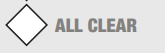 The danger has passed and the fire is under control, but stay alert in case the situation changes. It may not be safe to return to school yet.Action Notes (if required)Dial 000 for emergency services and follow advice. 
Remain in contact with the Department of Fire and Emergency Services and monitor official bushfire information sources shown in section 2.1.Activate your incident management team to carry out their responsibilities (refer to section 3).Use your emergency response contact list to contact stakeholders (refer to section 2).Follow your bushfire response telephone call tree to communicate with the school community.Ensure parents receive emergency text message alerts to:inform them of relocationkeep them updated (use the emergency text message alert templates).Note: Parents must not collect students until instructed.Confirm:evaporative air conditioners are turned off all building roof vents, windows and doors are closed before anyone enters the onsite safer building location(s).Take emergency equipment (refer to section 5):registers for students, staff and visitorsevacuation kitmobile phones (charged).Sound school emergency warning or alert system.Follow advice from the emergency services, the Manager, Security and Emergency Management or the Regional Executive Director to move to the onsite safer building location(s) (refer to section 7.1 for map)Note: Students and staff must remain in classrooms unless they are directed to move to an onsite safer building location.Check student, staff and visitor registers after moving to an onsite safer building location (roll call). Advise the police if anyone is missing.Note: You must give special consideration to students with known respiratory conditions.Update the emergency services on the location of students, staff and visitors.Wait for the emergency services to arrive or provide you with further information. Ongoing advice will also be provided by the Manager, Security and Emergency Management or the Regional Executive Director. Continue to monitor official bushfire information sources shown in section 2.1.The Department will consult the emergency services and notify you when it is safe to return to classrooms or for students to be collected by parents. You will receive advice from the Regional Executive Director.ActionNotes (if required)Dial 000 for emergency services and follow advice. Remain in contact with Department of Fire and Emergency Services and your Regional Executive Director. Monitor official bushfire information sources shown in section 2.1.Activate your incident management team to carry out their responsibilities (refer to section 3).Refer to the ‘emergency response contact list’ to contact stakeholders (refer to section 2).Follow advice from the emergency services or the Manager, Security and Emergency Management or the Regional Executive Director to decide which of the school’s offsite evacuation location(s) is the safest to use (refer to section 7.2).Identify an assembly area where staff, students and visitors can gather to prepare for offsite evacuation.Note: Students and staff must remain in classrooms unless they are directed to move to an onsite safer building location and/or onsite assembly area.Follow the ‘bushfire response telephone call tree’ to communicate with the school community.Ensure parents receive emergency SMS alerts to:inform them of relocationkeep them updated (refer to emergency text message alert templates in Appendix C).Note: parents must not collect students until instructed.Confirm:evaporative air conditioners are turned off building roof vents and doors are closed.Take emergency equipment (refer to section 5):registers for students, staff and visitors evacuation kitmobile phones (charged).Sound school emergency warning or alert system.Move all students, staff and visitors from the assembly area to evacuate offsite.Check registers after evacuating staff, students and visitors (roll call). Advise the police if anyone is missing.Update the emergency services incident controller on location of students, staff and visitors.Wait for emergency services to arrive or provide further information. The Manager, Security and Emergency Management or the Regional Executive Director will provide ongoing advice. Continue to monitor official bushfire information sources shown in section 2.1.The Department will consult the Emergency Services and notify you when it is safe to return to classrooms or for students to be collected by parents. You will receive advice from the Regional Executive Director.ActionNotes (if required)Monitor official bushfire information sources shown in section 2.1.Activate your incident management team to carry out their responsibilities (refer to section 3).Use your emergency response contact list to contact stakeholders (refer to section 2).If it is safe and there is no active fire in the region, two nominated staff members (usually the Principal and one other staff member) attend school from 8.00am to 10.00am on the day of pre-emptive closure. They: inform community members of the school closure secure the facility and activate the electronic security system when leaving (only if it is safe to do so) the site at 10.00am.Communicate the pre-emptive closure, continued closure or school reopening:follow the bushfire response telephone tree (refer to communication templates in Appendix C)place the notice of temporary closure on external school access points and on the school websiteuse social media channels to keep the school community updated.Note: Contact lists for staff and parents must be current.Confirm:windows and doors are closedevaporative air conditioners are turned offroof vents closedmoney is removed from the school premisesexpensive items of equipment secured.Secure school premises and activate security system. Before departing, email AssetPlanningServices.SecurityEM@education.wa.edu.au or call 9264 4632 to confirm:all security systems armed site is secure.Remove the notice of temporary closure from external school access points if pre-emptive closure is reversed.ActionNotes (if required)Remain in contact with your Regional Executive Director and monitor official bushfire information sources shown in section 2.1.Use your emergency response contact list to contact stakeholders (refer to section 2).Follow the bushfire response telephone call tree to communicate with the school community.Send parents and staff emergency text message alerts to inform them of the school closure (refer to emergency text message alert templates in Appendix E).Work with the Regional Executive Director to seek alternative school and transport arrangements (if required).Department Media Unit uses media outlets to make public announcements of:the school closuretemporary alternative accommodation.The Department will consult the Emergency Services and notify you when it is safe for the school to reopen. You will receive advice from the Regional Executive Director or the Manager, Security and Emergency Management.Send parents and staff emergency text message alerts to inform them when school can reopen (refer to emergency text message alert templates in Appendix C).[School name / all public schools in region/area] will be closed tomorrow [date] due to a catastrophic fire danger rating for the area. See emergency.wa.gov.au/#firedangerratings for more information. There will be no staff on site. Please ensure that you make arrangements for your child.Students from [school name] are safe and being supervised at school. We will follow the instructions of emergency services and update you if the situation changes. Monitor emergency.wa.gov.au or call your education regional office on [telephone number] for more information.Students from [school name] have been relocated for their safety. Please collect your children from the relocation centre at [exact location]. Follow the instructions of emergency personnel and monitor emergency.wa.gov.au or call your education regional office on [telephone number] for more information.Students from [school name] are safe and [are still on school site / have been relocated for their safety]. Please wait for further instructions before attempting to collect your child. We are working with emergency services and will advise when it is safe to do so. Monitor emergency.wa.gov.au or call your education regional office on [telephone number] for more information.[School name] will reopen tomorrow/day [date].Pre-emptive (planned) school closure during the bushfire season[School name] has been place on the Department of Education bushfire zone register as it is located in a designated bushfire risk area.If a ‘Catastrophic’ fire danger rating has been declared for the [City/Town/Shire] of [ name of your school’s local government area], the school may be required to invoke a pre-emptive (planned) closure. A ‘Catastrophic’ fire danger rating poses a significant threat to the school as if a fire starts, it is likely to be uncontrollable, unpredictable and fast moving.Parents will receive a text message to inform them of a possible Pre-emptive closure of the school. The final decision to pre-emptively close the school will be confirmed with the principal no later than 4.30pm on the day before the pre-emptive closure. If the forecast changes after the 4.30pm deadline, the school remains closed to limit confusion within the school community.Parents will receive a text message to either confirm or reverse a Pre-emptive closure of the school.Typically, schools will only be required to close for a day at a time. However, this will depend on changing weather conditions. Parents will receive a text message to advise if the school will reopen the day after the pre-emptive closure, or whether it will remain closed.Parents are encouraged to monitor official bushfire information sources for current information about fire danger ratings:Emergency WA website - https://www.emergency.wa.gov.au/Department of Fire and Emergency Services Information line – 13 33 37Twitter - https://twitter.com/dfes_waLocal radioABC Emergency WAABC local radio6PRPlease contact the school on <school phone number> with any concerns relating to Pre-emptive closures during the bushfire season. [Name]Principal BUSHFIRE ALERTNOTICE OF TEMPORARY SCHOOL CLOSUREAs the result of a ‘Catastrophic’ fire danger rating, this school is temporarily closed.The school will re-open on advice from the Department of Fire and Emergency Services (DFES).For more information about the bushfire threat:call 13 DFES (13 33 37)visit www.dfes.wa.gov.au and Emergency WA stay tuned to ABC local radio.For more information about the school, contact the principal on [insert contact details] or the [insert region] regional education office on [insert contact number].Thank you.[Name]
Principal